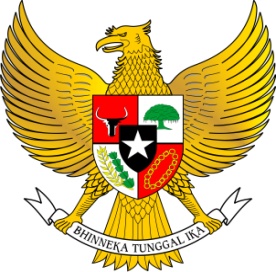 KOTA DENPASARKEPUTUSAN PERBEKEL DESA ........NOMOR ... TAHUN 2019TENTANGPEMEGANG KEKUASAAN PENGELOLAAN KEUANGAN DESA (PKPKD) DANPELAKSANA PENGELOLAAN KEUANGAN DESA (PPKD) TAHUN ANGGARAN 2019                                       PERBEKEL DESA.......,MEMUTUSKAN:	Ditetapkan di   Denpasar	  pada tanggal ... Januari 2019                    	Perbekel Desa ...............................	................................TEMBUSAN Keputusan ini disampaikan  kepada Yth :Walikota Denpasar sebagai laporan;Kepala DPMPD Kota Denpasar;Camat Denpasar ...............Yang bersangkutan untuk dilaksanakan;ArsipLAMPIRAN IKEPUTUSAN PERBEKEL DESA……….NOMOR ……. TAHUN 2019TANGGAL……….. 2019TENTANGPELAKSANA PENGELOLAAN KEUANGAN DESAA. Besaran Honor PKPKD	: Rp. 700.000,- / bulanB. Besaran Honor PPKD	:PERBEKEL DESA ...................,( .............................................. )LAMPIRAN IIKEPUTUSAN PERBEKEL DESA……….NOMOR ……. TAHUN 2019TANGGAL……….. 2019TENTANGPELAKSANA PENGELOLAAN KEUANGAN DESA Jenis Kegiatan yang akan dilaksanakan oleh Pelaksana PPKDA. 	Kaur Tata Usaha dan Umum (Nama Kaur), Melaksanakan Kegiatan Sebagai Berikut : ..................................................................................................................................................................................................................................................................................................................................................................................................................................................................................................................................................................................................................................................................................................................................................................................................................................................................................................................dst....(disesuaikan dengan kegiatan di desa)B.	Kaur Perencanaan (Nama Kaur), Melaksanakan Kegiatan Sebagai Berikut : ..................................................................................................................................................................................................................................................................................................................................................................................................................................................................................................................................................................................................................................................................................................................................................................................................................................................................................................................dst....(disesuaikan dengan kegiatan di desa)Kasi Pemerintahan (Nama Kasi), Melaksanakan Kegiatan Sebagai Berikut : ..................................................................................................................................................................................................................................................................................................................................................................................................................................................................................................................................................................................................................................................................................................................................................................................................................................................................................................................dst....(disesuaikan dengan kegiatan di desa)Kasi Kesejahteraan (Nama Kasi), Melaksanakan Kegiatan Sebagai Berikut :..................................................................................................................................................................................................................................................................................................................................................................................................................................................................................................................................................................................................................................................................................................................................................................................................................................................................................................................dst....(disesuaikan dengan kegiatan di desa)Kasi Pelayanan (Nama Kasi), Melaksanakan Kegiatan Sebagai Berikut :..................................................................................................................................................................................................................................................................................................................................................................................................................................................................................................................................................................................................................................................................................................................................................................................................................................................................................................................dst....(disesuaikan dengan kegiatan di desa)PERBEKEL DESA ...................,( .............................................. )Menimbang   :bahwa untuk melaksanakan ketentuan pasal 3 permendagri nomor 20 tahun 2018 tentang pengelolaan keuangan desa, perbekel adalah Pemegang Kekuasaan Pengelolaan Keuangan Desa (PKPKD);bahwa perbekel selaku PKPKD mempunyai kewenangan menetapkan PPKD;bahwa berdasarkan pertimbangan sebagaimana dimaksud pada huruf a dan huruf b, perlu menetapkan keputusan perbekel tentang penetapan PKPKD dan PPKD tahun anggaran 2019;bahwa untuk melaksanakan ketentuan pasal 3 permendagri nomor 20 tahun 2018 tentang pengelolaan keuangan desa, perbekel adalah Pemegang Kekuasaan Pengelolaan Keuangan Desa (PKPKD);bahwa perbekel selaku PKPKD mempunyai kewenangan menetapkan PPKD;bahwa berdasarkan pertimbangan sebagaimana dimaksud pada huruf a dan huruf b, perlu menetapkan keputusan perbekel tentang penetapan PKPKD dan PPKD tahun anggaran 2019;Mengingat     :1.Undang – Undang  Nomor 01 Tahun 1992 tentang Pembentukan Kota Madya Daerah Tingkat II Denpasar  (Lembaran Negara Republik Indonesia Tahun 1992 Nomor 9,  Tambahan Lembaran Negara Republik Indonesia Nomor 3645);2.Undang-Undang Nomor 6  Tahun 2014 tentang Desa (Lembaran Negara tahun Republik Indonesia Tahun 2014 Nomor 7, Tambahan Lembaran Negara Republik Indonesia Nomor 5495);3.Undang-Undang  Nomor 23 Tahun 2014 tentang Pemerintahan Daerah (Lembaran Negara Republik Indonesia Tahun 2014 Nomor 244, Tambahan Lembaran Negara  Republik Indonesia Nomor 5587), sebagaimana telah diubah beberapa kali, terakhir dengan Undang-Undang Nomor 9 Tahun 2015 tentang Perubahan Kedua atas Undang-Undang Nomor 23 Tahun 2014 tentang Pemerintahan Daerah (Lembaran Negara Republik Indonesia Tahun 2015 Nomor 58, Tambahan Lembaran Negara Republik Indonesia Nomor 5679) ;4.Peraturan Pemerintah Nomor 43 Tahun 2014 tentang Peraturan Pelaksanaan Undang-Undang Nomor 6 Tahun 2014 tentang Desa (Lembaran Negara Republik Indonesia Tahun 2014 Nomor 123, Tambahan Lembaran Negara Republik Indonesia Nomor 5539), sebagaimana telah diubah dengan Peraturan Pemerintah Nomor 47 Tahun 2015 tentang Perubahan Atas Peraturan Pemerintah Nomor 43 Tahun 2014 tentang Peraturan Pelaksanaan Undang-Undang Nomor 6 Tahun 2014 Tentang Desa (Lembaran Negara Republik Indonesia Tahun 2015 Nomor 157, Tambahan Lembaran Negara Republik Indonesia Nomor 5717);5.Peraturan Pemerintah Nomor 60 Tahun 2014 tentang Dana Desa yang bersumber dari Anggaran Pendapatan dan Belanja Negara (Lembaran Negara Republik Indonesia Tahun 2014 Nomor 168  , Tambahan Lembaran Negara Republik Indonesia Nomor 5558   ) sebagaimana telah dirubah dengan Peraturan Pemerintah Nomor 22 Tahun 2015 tentang Perubahan  atas Peraturan Pemerintah Nomor 60 Tahun 2014 tentang Dana Desa yang bersumber dari Anggaran Pendapatan dan Belanja Negara (Lembaran Negara Republik Indonesia Tahun 2015 Nomor 88  , Tambahan Lembaran Negara Republik Indonesia Nomor 5694   );6.Peraturan Menteri Dalam Negeri Nomor 111 Tahun 2014 tentang Pedoman Teknis Peraturan di Desa (Berita Negara Republik Indonesia Tahun 2014 Nomor 2091);7.Peraturan Menteri Dalam Negeri Republik Indonesia Nomor 114  Tahun 2014 tentang  Pedoman Pembangunan Desa (Berita Negara Republik Indonesia Tahun 2014 Nomor 2094);Peraturan Menteri Dalam Negeri Nomor 84 Tahun 2015 tentang Susunan Organisasi Dan Tata Kerja Pemerintah Desa (Berita Negara Republik Indonesia Tahun 2016 nomor 6);8.Peraturan Menteri Desa, Pembangunan Daerah Tertinggal, dan Transmigrasi Nomor 2 Tahun 2015 tentang Pedoman Tata Tertib dan Mekanisme Pengambilan Keputusan Musyawarah Desa (Berita Negara Republik Indonesia Tahun 2015 Nomor 159);9.Peraturan Menteri Dalam Negeri Nomor 44 Tahun 2016 tentang Kewenangan Desa (Berita Negara Republik Indonesia Tahun 2016 Nomor 1037);10.Peraturan Menteri Dalam Negeri Nomor 20 Tahun 2018 tentang Pengelolaan Keuangan Desa (Berita Negara Republik Indonesia Tahun 2018 Nomor 611);11.Peraturan Menteri Desa, Pembangunan Daerah Tertinggal, dan Transmigrasi Nomor 16 Tahun 2018 tentang Prioritas Penggunaan Dana Desa Tahun 2019 (Berita Negara Republik Indonesia Tahun 2018 Nomor);12.Peraturan Desa ................... Nomor ...... Tahun ....... Tentang Rencana Pembangunan Jangka Menengah Desa (RPJM-Desa) Tahun ....... s/d .......(Lembaran desa tahun ……… nomor……);13.Peraturan Desa ............... Nomor ...... Tahun 2018 tentang Rencana Kerja Pemerintah Desa ............... Tahun 2019 (Lembaran desa tahun 2018 nomor……);14.Peraturan Desa……..Nomor……….Tahun 2018 tentang APBDesa Tahun 2019 (Lembaran Desa Tahun 2018 Nomor…….);Menetapkan  :  :KESATU:........................... Perbekel Desa ......................  sebagai Pemegang Kekuasaan Pengelolaan Keuangan Desa (PKPKD);........................... Perbekel Desa ......................  sebagai Pemegang Kekuasaan Pengelolaan Keuangan Desa (PKPKD);KEDUA:Nama-nama Pelaksana Pengelolaan Keuangan Desa (PPKD) tahun 2019 sebagai berikut :Nama-nama Pelaksana Pengelolaan Keuangan Desa (PPKD) tahun 2019 sebagai berikut :KETIGA:Kewenangan Perbekel selaku PKPKD sebagai berikut:menetapkan kebijakan tentang pelaksanaan APB Desa;menetapkan kebijakan tentang pengelolaan barang milik Desa;melakukan tindakan yang mengakibatkan pengeluaran atas beban APB Desa;menetapkan PPKD;menyetujui DPA, DPPA, dan DPAL;menyetujui RAK Desa; dan menyetujui SPP;Kewenangan Perbekel selaku PKPKD sebagai berikut:menetapkan kebijakan tentang pelaksanaan APB Desa;menetapkan kebijakan tentang pengelolaan barang milik Desa;melakukan tindakan yang mengakibatkan pengeluaran atas beban APB Desa;menetapkan PPKD;menyetujui DPA, DPPA, dan DPAL;menyetujui RAK Desa; dan menyetujui SPP;KEEMPAT:Tugas Pelaksana Pengelolaan Keuangan Desa (PPKD) sebagai berikut :Sekretaris Desa selaku koordinator PPKD mempunyai tugas:mengoordinasikan penyusunan dan pelaksanaan kebijakan APBDesa;mengoordinasikan penyusunan rancangan APBDesa dan rancangan perubahan APBDesa;mengoordinasikan penyusunan rancangan peraturan Desa tentang APBDesa, perubahan APBDesa,, dan pertanggung jawaban pelaksanaan APBDesa;mengoordinasikan penyusunan rancangan peraturan Perbekel tentang penjabaran APBDesa dan perubahan penjabaran APBDesa;mengoordinasikan tugas perangkat Desa lain yang menjalankan tugas PPKD; dan tugas lain yaitu;mengoordinasikan pnyusunan laporan keuangan Desa dalam rangka pertanggungjawaban pelaksanaan APBDesa;Melakukan Verifikasi terhadap DPA, DPPA, dan DPAL;Melakukan Verifikasi terhadap RAK Desa; danMelakukan verrifikasi terhadap bukti penerimaan dan pengeluaran APB Desa;Kaur dan Kasi sebagai pelaksana kegiatan anggaran mempunyai tugas:melakukan tindakan yang mengakibatkan pengeluaran atas beban APBDesa sesuai bidang tugasnya;melaksanakan anggaran kegiatan sesuai bidang tugasnya;mengendalikan kegiatan sesuai bidang tugasnya;menyusun DPA, DPPA, dan DPAL, sesuai bidang tugasnya;menandatangani perjanjian kerjasama dengan penyedia atas pengadaan barang/jasa untuk kegiatan yang berada dalam bidang tugasnya;danmenyusun laporan pelaksanaan kegiatan sesuai bidang tugasnya untuk pertanggungjawaban pelaksanaan APBDesa; Kaur Keuangan melaksanakan fungsi kebendaharaan, mempunyai tugas :Menyusun RAK Desa; danMelakukan penatausahaan yang meliputi menerima, menyimpan, menyetorkan/membayar, menatausahakan dan mempertanggungjawabkan penerimaan pendapatan Desa dan pengeluaran dalam rangka pelaksanaan APBDesa;Tugas Pelaksana Pengelolaan Keuangan Desa (PPKD) sebagai berikut :Sekretaris Desa selaku koordinator PPKD mempunyai tugas:mengoordinasikan penyusunan dan pelaksanaan kebijakan APBDesa;mengoordinasikan penyusunan rancangan APBDesa dan rancangan perubahan APBDesa;mengoordinasikan penyusunan rancangan peraturan Desa tentang APBDesa, perubahan APBDesa,, dan pertanggung jawaban pelaksanaan APBDesa;mengoordinasikan penyusunan rancangan peraturan Perbekel tentang penjabaran APBDesa dan perubahan penjabaran APBDesa;mengoordinasikan tugas perangkat Desa lain yang menjalankan tugas PPKD; dan tugas lain yaitu;mengoordinasikan pnyusunan laporan keuangan Desa dalam rangka pertanggungjawaban pelaksanaan APBDesa;Melakukan Verifikasi terhadap DPA, DPPA, dan DPAL;Melakukan Verifikasi terhadap RAK Desa; danMelakukan verrifikasi terhadap bukti penerimaan dan pengeluaran APB Desa;Kaur dan Kasi sebagai pelaksana kegiatan anggaran mempunyai tugas:melakukan tindakan yang mengakibatkan pengeluaran atas beban APBDesa sesuai bidang tugasnya;melaksanakan anggaran kegiatan sesuai bidang tugasnya;mengendalikan kegiatan sesuai bidang tugasnya;menyusun DPA, DPPA, dan DPAL, sesuai bidang tugasnya;menandatangani perjanjian kerjasama dengan penyedia atas pengadaan barang/jasa untuk kegiatan yang berada dalam bidang tugasnya;danmenyusun laporan pelaksanaan kegiatan sesuai bidang tugasnya untuk pertanggungjawaban pelaksanaan APBDesa; Kaur Keuangan melaksanakan fungsi kebendaharaan, mempunyai tugas :Menyusun RAK Desa; danMelakukan penatausahaan yang meliputi menerima, menyimpan, menyetorkan/membayar, menatausahakan dan mempertanggungjawabkan penerimaan pendapatan Desa dan pengeluaran dalam rangka pelaksanaan APBDesa;KELIMA:Besaran honor PKPKD dan PPKD ditetapkan dalam APB Desa Tahun 2019, tercantum dalam lampiran  Keputusan ini;Besaran honor PKPKD dan PPKD ditetapkan dalam APB Desa Tahun 2019, tercantum dalam lampiran  Keputusan ini;KEENAM:Keputusan Perbekel ini mulai berlaku pada tanggal  ditetapkan;Keputusan Perbekel ini mulai berlaku pada tanggal  ditetapkan;KETUJUH:Apabila dikemudian hari ada kekeliruan dalam penetapan surat keputusan ini, akan dilakukan perbaikan seperlunya;Apabila dikemudian hari ada kekeliruan dalam penetapan surat keputusan ini, akan dilakukan perbaikan seperlunya;NoNamaJabatanUnsurHonor (Rp)1.KoordinatorSekdes500.000 / bulan2.Pelaksana kegiatan anggaranKaur Tata usaha dan Umum450.000 / bulan3.Pelaksana kegiatan anggaranKaur Perencanaan450.000 / bulan4.Pelaksana kegiatan anggaranKasi Pemerintahan450.000 / bulan5.Pelaksana kegiatan anggaranKasi Kesejahteraan450.000 / bulan6.Pelaksana kegiatan anggaranKasi Pelayanan450.000 / bulan7.Melaksanakan Fungsi KebendaharaanKaur Keuangan450.000 / bulan